Блок 61.	Опираясь на свои знания, определи, в каких из фрагментов текстов речь идёт о реальных исторических событиях. Обведи номера всех верных ответов. 1.	Наговорили злые люди-завистники князю Владимиру на старого богатыря Илью Муромца, будто похвалялся Илья выжить князя из Киева и на его место сесть. Рассердился Владимир и приказал заточить Илью в тюрьму подземную, в погреба глубокие. Плохо пришлось бы там богатырю. Да, к счастью, пожалела его княжна молодая, дочь Владимира: тайком от отца послала она в подземелье подушки пуховые, одеяла шёлковые, тёплое платье да сытную пищу. 2.	Впервые о профессии ткача на Руси упоминается в летописи 1216 года, то есть в XIII веке. К этому времени относится и появление первых, ещё небольших мастерских, где работало несколько ткачей. 3.	12 апреля 1961 года весь мир облетело одно слово: «Поехали!» Наш соотечественник первым облетел на космическом корабле земной шар. Всего 108 минут пробыл Гагарин в космосе, но этот полёт открыл космическую эру человечества.2.	Установи соответствие между датами и событиями. Для каждой даты подбери историческое событие.Запиши в ответ выбранные цифры рядом с соответствующими буквами.Ответ: А – _________, Б – _________, В – _________.3.	Из перечисленных ниже утверждений выбери правило, которое поможет тебе сохранить хорошее зрение. 1)	Перед сном рекомендуется читать лёжа в постели. 2)	Читать книгу следует только при хорошем освещении.3)	Текст книги нужно держать как можно дальше от глаз.4)	Интересную книгу лучше читать вместе с друзьями.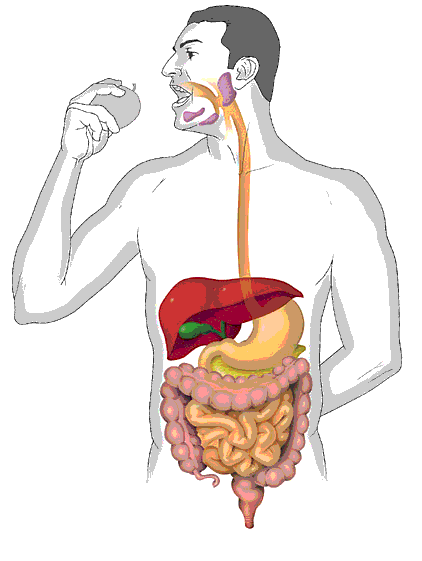 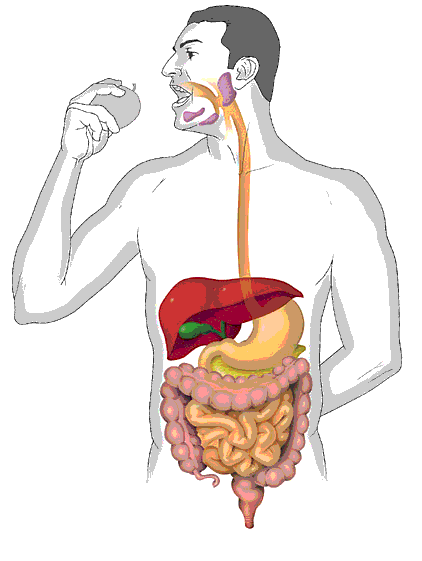 4.	На рисунке схематично изображена пищеварительная система человека. Какой из органов пищеварения обозначен на рисунке стрелкой? 1)	пищевод2)	кишечник3)	желудок4)	печень5.	Земля – одна из планет солнечной системы. На схеме показаны Солнце и некоторые тела солнечной системы: Земля, её спутник и планета Марс. Определи какими цифрами обозначены эти небесные тела. Запиши  названия этих небесных тел рядом с соответствующей цифрой.Ответ: 1 – ______________, 2 – ______________, 3 – ______________6.	Сравни молоко и нефть. Для этого заполни пропуски (а-г) в таблице. Образец заполнения таблицы приведён в первой строке.7.	На основании заполненной таблицы запиши, какие свойства нефти и молока одинаковы, а какие различны. Ответ: 	Бабушка Иры говорит, что зелёный лук очень полезен для здоровья. Ира решила порадовать бабушку и вырастить для неё зелёный лук. 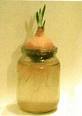 Как это сделать, Ира прочитала в книге. Вот, что там говорилось:Налейте некипяченую воду  в небольшую баночку. В такой воде больше воздуха, который необходим корням для роста. Баночку лучше взять прозрачную, чтобы удобнее было следить за уровнем воды. Поместите головку репчатого лука  сверху банки так, чтобы  нижняя часть луковицы касалась воды. Чтобы листья дружно прорастали, лук должен стоять на свету в тёплом месте.Через 2 – 3 дня вы увидите, как у луковицы появятся корешки. Когда корни отрастут, из луковицы «проклюнутся» зелёные листья. Следите за тем, чтобы корни лука всегда касались воды.Дождитесь, когда листьев станет много, после чего срежьте их и ешьте на здоровье!8.	Ира сделала всё, как прочитала в книге, а потом уехала на пять дней на экскурсию в другой город. Когда она вернулась, то увидела, что корешки не проросли. Пятилетний брат Саша рассказал, что кошка Мурка уронила банку с луковицей. Саша поднял пустую банку с пола, поставил в неё луковицу и убрал в шкаф, подальше от кошки. Почему же не пророс лук? Обведи номер ответа.1)	Для прорастания корней обязательно нужен свет.2)	Кошка поцарапала луковицу, и луковица «погибла».3)	Прошло слишком мало времени, нужно ещё немного подождать.4)	Луковица может  прорастать только при соприкосновении с водой.9.	Поздней осенью Ира обнаружила несколько луковиц с проросшими корешками и решила посадить их в ящик на балконе.  Ира надела пальто, вышла на балкон, посадила лук в ящик с землей и полила свой «огород».  Однако урожай ей собрать не удалось. Объясни, почему не выросли листья лука?Ответ: 	10.	Гуляя по опушке леса Костя и Даша увидели вблизи тропинки выпавшего из гнезда птенца. Птенец сидел нахохлившись, ребятам показалось, что он испуганно озирается по сторонам. Костя и Даша стали обсуждать, что делать. Высказывания ребят приведены ниже. Познакомься с ними.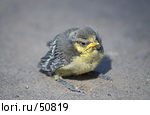 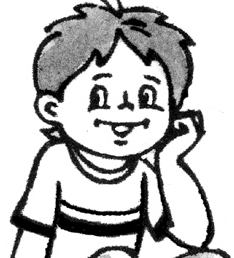 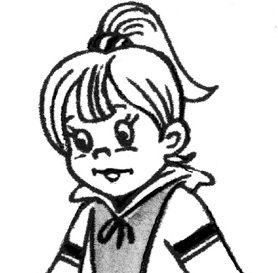 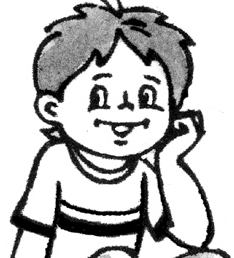 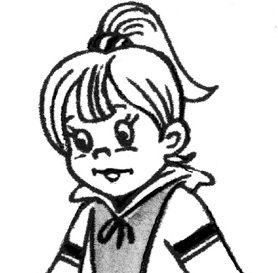 Разделяешь ли ты точку зрения ребят? Отметь свой ответ знаком .Объясни, почему ты придерживаешься этой точки зрения.Объяснение: 	6.16.2ДатаСобытиеА) 1380 г.Великая Отечественная война Б) 1812 г.Отечественная война с армией НаполеонаВ) 1941 г.Куликовская битва6.36.46.5Выполни задания 6 и 76.6Вопросы для сравненияМолокоНефть1.	Сохраняет ли жидкость форму при переливании в другой сосуд? не сохраняетне сохраняет2.	Прозрачна ли жидкость?(а)(б)3.	Какого цвета жидкость?(в)(г)6.7Прочитай текст и выполни задания 8 и 96.86.96.10согласен с Костейсогласен с Дашейимею свою точку зрения